T.C.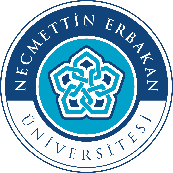 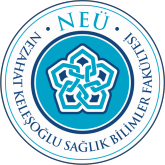 NECMETTİN ERBAKAN ÜNİVERSİTESİNezahat Keleşoğlu Sağlık Bilimleri Fakültesi SINAV KÂĞIDIBölüm	: ……………..	Sınav Türü : Vize ( ) Final ( ) Bütünleme ( )Dersin Adı  :……………….	Tarih:…………..Öğretim Yılı: …………………	Saat:……………Adı Soyadı : ………………………………	Süre:……………..Aldığı Not  : ……………	Dönemi	: Güz ( )	Bahar ( )Okul No	:…………………………Sınıfı: ……	(Yazı ile ) ………. adet kağıt kullandım. Öğrenci İmza:…………………………SORULAR